Liturgieoverzicht voor woensdag 13 maart 2024om 19.30uur in de Andreaskerk te HattemHervomde Wijkgemeente ‘De Bron’BIDDAG VOOR HET GEWAS EN ARBEID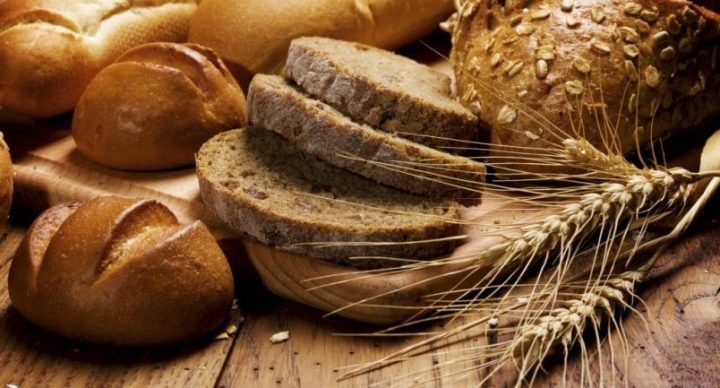 Voorganger	:	ds. E.J. HempeniusWelkom en mededelingenOrgelspelZingen: Psalm 19: 1 (OB 1773)Het ruime hemelrond
Vertelt, met blijden mond,
Gods eer en heerlijkheid;
De heldre lucht en 't zwerk
Verkondigen Zijn werk,
En prijzen Zijn beleid.
Dus kan ons dag bij dag,
Tot roem van Gods gezag,
Zijn wonderen verhalen;
Dus weet ons nacht bij nacht
Zijn onbegrensde macht
En wijsheid af te malen.Stil gebedVotum en zegenZingen: Psalm 19: 5, 6 (OB 1773)5. Des HEEREN vrees is rein;
Zij opent een fontein
Van heil, dat nooit vergaat.
Zijn dierb're leer verspreidt
Een straal van billijkheid,
Daar z' all' onwaarheid haat.
Z' is 't mensdom meerder waard,
Dan 't fijnste goud op aard';
Niets kan haar glans verdoven;
Zij streeft in heilzaam zoet,
Tot streling van 't gemoed,
Den honig ver te boven.6. Dus krijg ik van mijn plicht,
O God een klaar bericht.
Wat is 't vooruitzicht schoon!
Hij, die op U vertrouwt,
Uw wetten onderhoudt,
Vindt daarin groten loon.
Maar, HEER, wie is de man,
Die op 't nauwkeurigst kan
Zijn dwalingen doorgronden?
O bron van 't hoogste goed,
Was, reinig mijn gemoed
Van mijn verborgen zonden.Belijdenis van ons geloof: Heidelbergse Catechismus Zondag 9Wat gelooft gij met deze woorden: 'Ik geloof in God den Vader, den Almachtige, Schepper des hemels en der aarde?Dat de eeuwige Vader onzes Heeren Jezus Christus, Die hemel en aarde, met al wat er in is, uit niet geschapen heeft,  Die ook door Zijn eeuwigen raad en voorzienigheid ze nog onderhoudt en regeert, om Zijns Zoons Christus wil mijn God en mijn Vader is; op Welken ik alzo vertrouw, dat ik niet twijfel of Hij zal mij met alle nooddruft des lichaams en der ziel verzorgen, en ook al het kwaad dat Hij mij in dit jammerdal toeschikt, mij ten beste keren; dewijl Hij zulks doen kan als een almachtig God, en ook doen wil als een getrouw Vader.Gebed: Onze VaderSchriftlezing (HSV): Prediker 3: 1-15Alles heeft zijn tijd en beloop1 Voor alles is er een vastgestelde tijd,en er is een tijd voor elk voornemen onder de hemel.2 Er is een tijd om geboren te wordenen een tijd om te sterven;een tijd om te plantenen een tijd om het geplante uit te trekken;3 een tijd om te dodenen een tijd om te genezen,een tijd om af te brekenen een tijd om op te bouwen;4 een tijd om te huilenen een tijd om te lachen,een tijd om rouw te bedrijvenen een tijd om te huppelen;5 een tijd om stenen weg te werpenen een tijd om stenen te verzamelen,een tijd om te omhelzenen een tijd om zich ver te houden van omhelzen;6 een tijd om te zoekenen een tijd om verloren te laten gaan,een tijd om te bewarenen een tijd om weg te werpen;7 een tijd om stuk te scheurenen een tijd om dicht te naaien,een tijd om te zwijgenen een tijd om te spreken;8 een tijd om lief te hebbenen een tijd om te haten,een tijd van oorlogen een tijd van vrede.9 Welk voordeel heeft hij die werkt, van datgene waarvoor hij zwoegt?10 Ik heb gezien welke bezigheid God de mensenkinderen gegeven heeft om zich daarmee te vermoeien.11 Hij heeft alles op zijn tijd mooi gemaakt. Ook heeft Hij de eeuw in hun hart gelegd, zonder dat de mens het werk dat God gedaan heeft, van het begin tot het eind kan doorgronden.12 Ik heb gemerkt dat er voor hen niets beter is dan zich te verblijden en het goede te doen in hun leven,13 ja ook, dat ieder mens eet en drinkt en het goede geniet van al zijn zwoegen. Dat is een gave van God.14 Ik weet dat alles wat God doet, voor eeuwig blijft; niets is eraan toe te voegen, niets ervan af te doen, en God doet het opdat men vreest voor Zijn aangezicht.15 Wat er is, was er al, en wat er zijn zal, is er al geweest.God zoekt wat voorbijgegaan is.Verkondiging: Prediker 3: 14Zingen: Psalm 104: 8, 9 (LvdK 1973)8. Al wat er in uw grote schepping leeftwacht, Heer, op U, tot Gij hun voedsel geeft.Ontsluit G' uw hand, zij zamelen de gavenwaarmee Gij hen wilt spijzigen en laven.Verbergt Gij uw gezicht, hen dreigt de dood,stof worden zij weer in der aarde schoot.Maar d' adem van uw Geest brengt hen tot leven;het aardrijk wordt een nieuwe bloei gegeven.9. De ere Gods zij tot in eeuwigheid.De schepping blinke van zijn majesteit.Ja, alles wat Hij opriep en doet levenmoge Hem ongestoorde vreugde geven.Aanbiddelijk in grootheid is de Heer,ziet Hij alleen maar op de aarde neer,dan beeft zij, en de grote bergen rokenals Hij zijn hand naar hen heeft uitgestoken.Korte toelichting op het gebedZingen: Lied 243: 1, 2, 3, 4 (OTH 2015)`1. Heer, ik kom tot U, hoor naar mijn gebed.Vergeef mijn zonden nu, en reinig mijn hart.2. Met uw liefde, Heer, kom mij tegemoet,nu ik mij tot U keer, en maak alles goed.3. Zie mij voor U staan, zondig en onrein. O, Jezus raak mij aan, van U wil ik zijn.4. Jezus op uw woord, vestig ik mijn hoop.U leeft en U verhoort mijn bede tot U.Gebed (1): Voor schepping, landbouw en natuurZingen: Gezang 95: 1 (LvdK 1973)Nu bidden wij met ootmoed en ontzagde Vader aan, wiens naam aan elk geslachtin hemel en op aarde aanzijn gaf,dat, naar zijn heerlijk wezen,Hij ons de kracht des Heil'gen Geestes geveen de Messias bij ons intrek neme.Zijn liefde is de grondslag van ons leven,de oorsprong van ons hart.Gebed (2): Voor werk en schoolZingen: Gezang 95: 2 (LvdK 1973)Dan zullen wij met alle heil'gen saamin 't morgenlicht op hoge tinnen staanen hoogte en diepte, lengte en breedte vanGods heil doormeten mogen.Dan kennen wij de liefde uit den hoge,al gaat zij verre het verstand te boven.Wij zullen tot de volle wasdom komenin Gods verheven naam.Stil gebedGebed (3): Voor kerk en wereldZingen: Gezang 95: 3 (LvdK 1973)Hem nu die in ons werkt en ons geleidt,die verder gaat dan al ons bidden reikten meer is dan ons diepste denken peilt,zij heerlijkheid en gloriein de gemeente die Hij heeft verkoren,in elk geslacht dat van zijn naam zal horen,door Jezus Christus, nu gelijk tevorenen tot in eeuwigheid.CollecteDiaconie:	NL12 RABO 0325 7023 65Kerk:	NL36 RABO 0325 7034 85Collecte in de dienst	: Diaconie Collecte bij de uitgang	: Eigen kerkelijke gemeenteZingen: Gezang 456: 1, 2 (LvdK 1973)1. Zegen ons Algoede,neem ons in uw hoedeen verhef uw aangezichtover ons en geef ons licht.2. Stort, op onze bede,in ons hart uw vrede,en vervul ons met de krachtvan uw Geest bij dag en nacht.ZegenZingen als antwoord op de zegen: Gezang 456: 3 (LvdK 1973)Amen, amen, amen!Dat wij niet beschamenJezus Christus onze Heer,amen, God, uw naam ter eer!